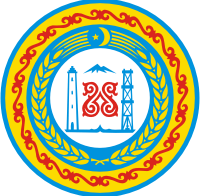 РОССИЙСКАЯ ФЕДЕРАЦИЯЧЕЧЕНСКАЯ РЕСПУБЛИКАСОВЕТ ДЕПУТАТОВ КУРЧАЛОЕВСКОГО МУНИЦИПАЛЬНОГО РАЙОНАРЕШЕНИЕ от 16 мая 2017г.                              с. Курчалой                                   № 34/14-3Об утверждении отчёта главы администрации Курчалоевского муниципального района за 2016 год	В соответствии с Федеральным законом от 06.10.2003 №131-ФЗ «Об общих принципах организации местного самоуправления в Российской Федерации» и Уставом Курчалоевского муниципального района Совет депутатов Курчалоевского муниципального района РЕШИЛ:Утвердить отчёт главы администрации Курчалоевского муниципального района о результатах деятельности администрации муниципального района за 2016 год.Настоящее решение вступает в силу со дня его принятия и подлежит опубликованию в районной газете «МАШАР» и размещению на официальном интернет сайте Курчалоевского муниципального района. Глава Курчалоевскогомуниципального района                                                                 А.Ш. ВитиговПриложение  к Решению Совета депутатовКурчалоевского муниципального районаот 16 мая 2017 г. № 34/14-3ОТЧЕТГЛАВЫ АДМИНИСТРАЦИИ КУРЧАЛОЕВСКОГО МУНИЦИПАЛЬНОГО РАЙОНА О РЕЗУЛЬТАТАХ ДЕЯТЕЛЬНОСТИ АДМИНИСТРАЦИИ МУНИЦИПАЛЬНОГО РАЙОНА ЗА 2016 ГОДАдминистрация муниципального района в течение 2016г. работала по плану, утвержденному главой администрации района.	Строго по плану проводились аппаратные и расширенные совещания с главами администраций сельских поселений, имамами населенных пунктов района, с участковой службой, руководителями учреждений, предприятий и организаций района, на которые выносились вопросы социальной направленности и жизнеобеспечения населения.Главой Курчалоевского муниципального района в сельских поселениях еженедельно - по пятницам в дни Рузбан – намаза проводились приемы граждан согласно графику. А также главой администрации проведены  выездные совещания во все сельские поселения в течении 2016г.Совместно со структурными подразделениями администрации района,  отделом культуры, управлением образования района, с представителями Министерства ЧР по делам молодежи в районе, на территории района были подготовлены и проведены праздничные и торжественные мероприятия, посвященные знаменательным датам.	В течение всего отчетного периода во исполнение поручения  Главы Чеченской Республики Р.А.Кадырова проводилась работа по пополнению бюджета района за счет налогов и сборов. 	Совместно с представителями ОВД, налоговой службы проводились рейдовые мероприятия по выявлению  объектов налогообложения, лиц, занимающихся незаконной предпринимательской деятельностью и лиц – владельцев имущества, получающих доходы от такого имущества в виде арендных платежей и (или) осуществлении предпринимательской деятельности, с целью обеспечения государственной регистрации права собственности.	Также совместно с представителями ТО Управления Роспотребнадзора по ЧР в Курчалоевском районе проводились рейдовые мероприятия по выявлению нарушений законодательства по защите прав потребителей в сфере малого бизнеса и предпринимательства. ОБЩЕСТВЕННО-ПОЛИТИЧЕСКАЯ ОБСТАНОВКА В КУРЧАЛОЕВСКОМ МУНИЦИПАЛЬНОМ РАЙОНЕВ целом общественно-политическая и криминогенная обстановка в Курчалоевском муниципальном районе в 2016 году и по настоящее время стабильная, имеет тенденцию к улучшению и остается контролируемой. Проблем в межнациональных отношениях в районе не было и нет. Это достигнуто благодаря тесному взаимодействию администрации района, правоохранительных органов, всех силовых структур района и федеральных подразделений ОГВС.В течение 2016 года в районе проводилась активная работа (профилактические и рейдовые мероприятия, выступления руководства и сотрудников администрации Курчалоевского муниципального района,   глав сельских поселений, сотрудников управления образования, духовенства на пятничных молитвах и на сходах граждан) по противодействию терроризму и экстремизму, по противодействию незаконного использования и незаконного оборота наркотиков и наркотических средств, по противодействию коррупции в государственных органах района, по профилактике правонарушений, по профилактике правонарушений среди несовершеннолетних и защите их прав, по духовно-нравственному воспитанию и военно-патриотическому воспитанию молодежи. Оперативно-служебная деятельность силовых структур была сконцентрирована на решении задач, поставленных МВД России, МВД по ЧР, органов исполнительной власти и законодательной власти Чеченской Республики. Планирование рейдов и иных мероприятий, направленных на поддержание правопорядка и санитарных норм, происходит на совместных совещаниях с силовыми структурами. Обмен информацией и оперативное использование этой информации отлажен.Общая характеристикаКурчалоевский муниципальный район занимает площадь 410,18кв.км.Район граничит на востоке – с Ножай-Юртовским, на юге – с Веденским, на западе – с Шалинским, на севере – с Гудермесским муниципальными районами.Численность населения Курчалоевского муниципального района по состоянию на 31.12.2016 г. – 124 476 чел.Из них:мужчин–60993чел.;женщин–63483 чел.С начала года родилось – 1705детей, умерло – 342 чел.Административный центр – с. Курчалой.Численность населения административного центра по состоянию на 31.12.2016г. – 24847чел.В составе муниципального района образовано13 сельскихпоселений:Аллеройское, Ахкинчу-Барзойское, Бачи-Юртовское, Гелдаганское, Джугуртинское, Курчалойское, Майртупское, Регитинское, Центаройское, Цоци-Юртовское, Хиди-Хуторское, Эникалинское, Ялхой-Мохкское.На 1января2017 г.уровень регистрируемой безработицы составляет 6,5 %.Структуру экономики района образует 726 организаций; из них: 1% – промышленные предприятия, 13% – сельскохозяйственные предприятия, 86% – организации розничной торговли.Трудовые ресурсы, занятость населенияТрудовые ресурсы, всего			-72196 чел.;- экономически активное население		- 69095чел.;- занятое трудоспособное население		- 13860чел.;- незанятое трудоспособное население	-58336чел.;из них:- экономически неактивное население	 -3101 чел.;- реальный резерв незанятого трудоспособного населения	- 56628чел.;- численность зарегистрированных безработных на 31.12.2016г. -4499чел.;- уровень регистрируемой безработицы – 6,5%.На 30.12 2016 г. зарегистрировано и признано безработными – 4499 человек.За4квартал 2016г. поставлено на учет и присвоен статус безработного  – 849 человек.Снято с учета –1373 человек, из них нашли работу (доходное занятие) – 59 человек, через ЦЗН – 45 человек, в связи с отказом от услуг – 1269 человек.Задолженности по выплате пособия не имеется.(Информация согласована с ГБУ «ЦЗН Курчалоевского района»).Местный бюджетДоходы консолидированного бюджета в Курчалоевском муниципальном районе на 31.12.2016г. составили 1 735 453 934,38 руб.Исполнение плана по доходам – 97,39% от годового плана, в том числе:- налоговые доходы – 104,00 % (план – 138419,695тыс руб., факт – 143921,625тысруб.);- неналоговые доходы – 195,24 %(план– 8 660 566,00 руб., факт– 16 909 141,00руб.);- безвозмездные перечисления – 96,32 % (план – 1634 822 060,00 руб., факт– 1574 623 166, 00руб.).Исполнение годового плана по расходам – 96,96 %, в том числе:- общегосударственные вопросы – 97,10 % (план – 131 895 285,43 руб., факт –128 064 567,57руб.);- национальная оборона – 100,0 % (план –2 012 235,00руб., факт – 2 012 235,00 руб.);- национальная безопасность и правоохранительная деятельность – 93,23% (план –10 059 200,00руб., факт – 9 377 997,79 руб.);- национальная экономика – 100,00 % (план – 10894700,00 руб., факт – 10 894 700,00 руб.);- ЖКХ – 91,97 % (план – 53 426 763,44 руб., факт –49 137 595, 29руб.);- образование – 97,45 % (план – 1 456 951 918, 09., факт – 1 419 797 056, 65 руб.);- культура – 95,41 % (план – 51 964 332,85 руб., факт – 49 581 237, 84 руб.);- социальная политика – 83,10 % (план – 39 207 917,27 руб., факт –32 580 007,27 руб.);- физическая культура и спорт – 100,00 % (план – 1 000 000,00 руб., факт – 1 000 000,00 руб.);- средства массовой информации – 100, 00 %(план– 2 768 000,00 руб., факт– 2 768 000,00 руб.);- обслуживание государственного и муниципального долга 0,00 % (план – 0,00 руб., факт – 0,00 руб.);Доходная часть районного бюджета на 31.12.2016г. составила 1 714 131 264, 04 руб. и по отношению к годовому плану 1 784 729 413, 33 руб. выполнена на 97,13%.Исполнение доходов по основным источникам:- налог на доходы физических лиц – 102,10 % (план – 118 775 253, 00 руб., факт – 121 265 182, 00 руб.);- единый налог на вменённый доход для отдельных видов деятельности – 104,05 % (план – 1236300,00 руб., факт – 1 286 378, 00 руб.);Межбюджетные трансферты –96, 11 % (план – 112 999 496, 72 руб., факт – 108 605 484, 37 руб.).Расходы районного бюджета составили 1 732 542 754, 51руб., профицит бюджета –(-18 411 490, 47 руб.)(Информация согласована с ГУ «Курчалоевское районное финансовое управление»).ОбразованиеВ Курчалоевском муниципальном районе по состоянию на 31.12.2016г. функционируют всего 32 общеобразовательных и 5 учреждений дополнительного образования.Из них дневных школ начального, общего и среднего образования – 32.В том числе:0- государственных;32- муниципальных; в том числе32- дневных школ в них:14103 посадочных мест,21812 чел. обучающихся В 5-учреждениях дополнительного образования числятся-9658 воспитанника. В 650кружках и секциях охвачено 44%  обучающихся от общего числа 21812 уч.Все 37 ОУ района имеют аккредитации, и  лицензии. 32 (ед.) образовательных учреждений имеют лицензии, прошли государственную аттестацию и аккредитацию.Организацию работы образовательных учреждений осуществляет Управление образования.В отрасли трудится всего-3797чел.Из них:- административно-управленческий аппарат – 288 чел.В том числе:по управлению образования – 56 чел. Из них: начальник – 1 чел., зам. начальника управления – 1 чел., специалистов – 7 чел., специалистов-бухгалтеров – 31 чел., методистов – 16 чел.;по школам – 221 чел. Из них: директор – 32 чел., заместители директоров – 189 чел.;по дополнительному образованию – 11 чел. Из них: директор – 5 чел., зам. директора-6.- педагогических работников – 2392 чел. из них:139 чел. имеют высшую квалификационную категорию,185 чел. – первую, и 2068 чел. не имеют категории;- обслуживающий персонал – 1117 чел.;-по управлению образования – 4 чел. Из них: сторож-2, водитель-1, техничка-1.-по школам – 1079 чел. Из них: секретарь – 32 чел., уборщик помещений – 505 чел., рабочий образовательного здания – 79 чел., дворник – 92 чел., сторож – 66 чел., повар – 39 чел., помощник повара – 40 чел., лаборант – 59 чел., слесарь (сезонно) – 0 чел., подсобный рабочий – 28 чел., кассир – 1 чел., гардеробщик – 75 чел., плотник – 0 чел., кладовщик – 7 чел., кочегар – 4 чел., водители – 38 чел., библиотекари – 14 чел.-по дополнительному образованию – 34 чел. Из них: секретарь – 5 чел., уборщик помещений – 6 чел., рабочий образовательного здания – 4 чел., дворник – 3 чел., сторож – 6 чел., слесарь – 2 чел., рабочие по обслуживанию зданий-8 чел.За отчетный период среднемесячная заработная плата составило:- административно-управленческого аппарата 27220 руб., +17,65% к аналогичному периоду прошлого года;- педагогических работников 22140,8 руб., +1 % к аналогичному периоду прошлого года;- обслуживающего персонала 7500 руб., +20,9 % к аналогичному периоду прошлого года.Средняя наполняемость классов в 32 ОУ составляет -20 чел.Охват питанием учащихся школ составляет – 77,6% от общего числа обучающихся. 1010 обучающихся пользуются бесплатным питанием, что составляет 5%.За период с 01.07.2016г. по 25.12.2016г. мероприятия по улучшению материально-технического обеспечения образовательных учреждений.Учебники – 10502 шт. на сумму – 3243451,31Материал по новостройке МБОУ «Бачи-юртовская СШ№5» (прилагаетсяКонтактная IP-камера Hikvision 4 шт.-121304 р.IP- видеорегистратор 1 шт.- 19116 р.Коммунатор 8-ми портовый Beward 1 шт.-13570 р.Основные проблемы:1. Отсутствие спортивных залов в 3 общеобразовательных учреждениях (ООШ и СОШ №1 с. Аллерой, СОШ с. Ачерешки).2. Требуется ремонт пожарных водоемов СОШ с. Бельты и СОШ №1 с. Майртуп.3. Отсутствие возможности для полноценного перехода на ФГОС в связи с нехваткой посадочных мест в МБОУ, кроме СШ с. Эникали;4. Отсутствие актовых залов в МБОУ «Бельтинская СШ, Ялхой-Мохкская СШ, Ахкинчу-Барзойская СШ, Регитинская  СШ, Хиди-Хуторская СШ, Ники-Хитинская СШ, Джагларинская СШ, Коренбеноевская СШ И Ачерешкинская СШ.5. Отсутствие канализации в МБОУ «Цоци-Юртовская СШ №1,2,3, Майртупская СШ №1,2,3, Бачи-Юртовская СШ №3, Аллеройская СОШ №1,2, ОШ, Ахкинчу-Барзойская СШ, Бельтинская СШ, Ялхой-Мохкская СШ, Эникалинская СШ, Корен-Бенойская СШ, Ачерешкинская СШ, Хиди-Хуторская СШ, Регитинская СШ, Джагларгинская СШ, Джугуртинская СШ».6. Отсутствие проточной воды в МБОУ «Цоци-Юртовская СШ №1,2,3, Курчалойская СШ №1,2,3, Майртупская СШ №1,2,3, Бачи-Юртовская СШ №1,2,3, Аллеройская СШ №1,2,ОШ, Ахкинчу-Барзойская СШ, Бельтинская СШ, Ялхой-Мохкская СШ, Эникалинская СШ, Корен-Бенойская СШ, Ачерешкинская СШ, Хиди-Хуторская СШ, Регитинская СШ, Джагларгинская СШ, Джугуртинская СШ».(Информация согласована с МУ «Управление образования администрации Курчалоевского муниципального района»).Дошкольное образованиеВ Курчалоевском муниципальном районе по состоянию на 31.12.2016г.функционируют – 17 дошкольных учреждений на 2530 мест, в том числе:2 - государственных на 320 мест;15- муниципальных на 2210 мест.Воспитываются и обучаются 3652 детей в возрасте от 2 до 7 лет, что составляет 22 % от числа детей дошкольного возраста, в том числе:- в государственных учреждениях – 724 детей;- в муниципальных учреждениях – 2928детей.Потребность в местах для дошкольников от 2 до 7 лет составляет 855места, на основании зарегистрированных заявлений родителей.Организацию деятельности муниципальных дошкольных учреждений осуществляет Управление дошкольным образованием.Количество работников, занятых в отрасли составляет 927 чел. Из них:- административно-управленческий аппарат – 44 чел. В том числе:по управлению дошкольного образования (отдел дошкольного образования) – 5 чел.; Из них начальник – 1 чел., специалистов – 4 чел.по детсадам – 39 чел. Из них: заведующий – 16чел., заместители заведующих – 23чел.;- педагогических работников – 342 чел., из них: 21 человек имеют высшую квалифицированную категорию, 49 чел. – первую;- медицинские работники – 39 чел.;- обслуживающий персонал – 502 чел. Из них:по детсадам – 502 чел. Из них: бухгалтер – 17 чел., бухгалтер кассир 13 чел., делопроизводитель – 10 чел., программист – 14 чел., помощник воспитателя –156 чел., секретарь – 9 чел.,  повар – 41 чел., кастелянша – 19 чел., кладовщик – 14 чел., рабочий по комплексному обслуживанию – 15 чел., садовник – 9 чел., электрик – 4 чел., технички – 14 чел., подменный работник - 10 чел., кухонный работник - 18 чел., рабочий прачечной – 25 чел., водители – 6 чел., уборщик служебных помещений – 11чел., подсобный рабочий – 11 чел., грузчик – 5 чел., дворник – 17  чел., сторож – 34 чел., кочегар – 5 чел., истопники 10 чел., зав. хозяйством – 15 чел.На 31.12.2016г. среднемесячная заработная плата составила:- административно-управленческого аппарата – 21105 руб., 0% к аналогичному периоду прошлого года;- педагогических работников – 17710 руб., 0% к аналогичному периоду прошлого года;- обслуживающего персонала – 7500 руб., 0% к аналогичному периоду прошлого года;- медицинских работников – 16519 руб., 0% к аналогичному периоду прошлого года.С начала 2016 года сумма уплаченных родителями денег за содержание детей в детском саду составила 24545500 руб, в том числе за сентябрь- 3168000 руб.Основные проблемы и пути их решения:	1. МУ «Управление дошкольных учреждений» не имеет собственного здания, находится в здании СОШ № 1 с.Курчалой.	(Информация согласована с МУ «Управление дошкольных учреждений»).ЗдравоохранениеВ Курчалоевском муниципальном районе на 31.12.2016г. функционирует - 20 учреждений здравоохранения.Из них ЦРБ-1, участковых больниц-0, поликлиник-1, амбулаторий-7, ФП-10 (функционируют–8, 2 не функционируют из-заотсутствия медицинских кадров), ССНП-1,ПСНП–2.20 учреждений имеют лицензии на оказание медицинских услуг.Штатная численность сотрудников в сфере здравоохранениеВ учреждениях здравоохранения трудится 984человек:в том числе:- 155 врача, из которых 28 имеют высшую, 9 - первую квалификационные категории;- средних медицинских работников – 421 чел.;- младших медицинских работников – 188 чел.;- прочих работников – 220 чел.(из них: зам. гл.врача – 1 чел., специалисты – 64 чел., обслуживающий персонал – 155 чел.)Средняя заработная плата по учреждению – 16676 руб.; (3,1%)-врачей–30448 руб.; (0,7%)-среднего медицинского персонала–17665 руб.; (3,3%)-младшего медицинского персонала–11 693 руб.;(5,6%)-прочего персонала–10 276 руб.;(1,2%)Общий коечный фонд составляет 320 коек, в том числе: стационар круглосуточного пребывания- 210 коек, 110 коек дневного стационара.Средняя продолжительность пребывания пациента на койке в круглосуточном стационаре составляет 9,6 дней.Среднегодовая занятость койки в круглосуточном стационаре составляет 312 дней.Стоимость содержания одной койки в учреждениях здравоохранения Курчалоевского района в сутки – 1964,1 руб. Средняя стоимость койка – дня в стационарных медицинских учреждениях – 981,3 руб.Проблемные вопросы:1.Материально-техническое обеспечение, оснащение медицинской техникой, аппаратурой в соответствии с порядками и стандартами оказания медицинской помощи для I уровня (в РФ с 2013 года введена 3-х уровневая система оказания медицинской помощи населению, наше МО относится к Iуровню).В соответствии с порядками и стандартами оказания медицинской помощи для I уровня, Курчалоевской ЦРБ представлена заявка на оснащение МО района на 27 печатных листах в Министерство здравоохранения Чеченской Республики.В данном вопросе нужно акцентировать внимание на необходимость для здравоохранения района компьютерной рентгенотомографическойустановки (КТ) или МРТ (они имеются в крупных районах ЧР, к которым относится и Курчалоевский район).2.Проблема финансового обеспечения специализации и повышения квалификации врачебными кадрами медицинский организаций района на центральных базах профессиональной подготовки.3. Строительство поликлиники на 800 посещений в смену (имеющаяся поликлиника 1966 года постройки на 100 посещений в смену не отвечает элементарным требованиям, не позволяет из-за отсутствия площадей развернуть регистратуру, открыть полный перечень кабинетов, монтаж современной медицинской техники т.д.).4. Проблема обновления и ремонта санитарного транспорта МО, района, ассенизационноймашины.(Информация согласована с ЦРБ Курчалоевского района).КультураВ Курчалоевскоммуниципальном районе по состоянию на 31.12.2016 г. функционируют 24 учреждений культуры, в том числе 22 – муниципальных и 2 государственных (ГБУК «Государственный мемориальный музейА.А.Кадырова», ГКУ «Центароевский киноконцертный зал»).Из них:- районный отдел культуры – 1;- районный дом культуры – 1 (1 автоклуб при доме культуры);- сельских домов культуры – 17;- МБУ «Централизованная библиотечная система» Курчалоевского муниципального района – 1 (19 – сельских библиотек, 1 – районная библиотека и 1 – районная детская библиотека);- детская школа искусств – 1;в ней занимаются 190 детей и подростков;- централизованная бухгалтерия –1(не имеет статуса юридического лица).21 из них имеют статус юридического лица.Посадочных мест в домах культуры – 1394, фактическая потребность – 5600.Библиотечный книжный фонд составляет – 71413, фактическая потребность – 351855.С 01.01.2016г. по 25.12.2016г. библиотечными услугами воспользовались – 36387 читателей.Количество работников, занятых в отрасли всего – 226 чел., в том числе:работники МУ «Отдел культуры Курчалоевского муниципального района» – 9 человек, из них:Муниципальные служащие – 4 человека, из них:начальник – 1 чел., зам. начальника – 1 чел.; специалисты – 2 чел.Прочие работники 5 человек, из них:главный бухгалтер – 1 чел., экономист/кассир – 1 чел., расчетный бухгалтер – 1 чел., материальный бухгалтер – 1 чел., бухгалтер – 1 чел.Административно-управленческий аппарат – 23 человек из них:_	начальник-1 чел.;_	зам. Начальника – 1 чел.;директор районного дома культуры – 1 чел.;директор сельского дома культуры – 17 чел.;директор централизованной библиотечной системы – 1чел.;директор детской школы искусств – 1 чел.;завуч детской школы искусств – 1 чел.;специалистов всего – 137 человек;Дома культуры – 95 чел.:художественный руководитель – 18 чел.хормейстер – 19 чел.;балетмейстер – 18 чел.;аккомпаниатор – 19 чел.;доулист – 8 чел.;программист – 2 чел.;звукорежиссер – 2 чел.;заведующий детским сектором – 1 чел.;заведующий методическим отделом – 1 чел.;методист по КПР – 2 чел.;методист по работе с детьми – 1 чел.;методист по работе с молодежью – 1 чел.;художник оформитель – 1 чел.;руководитель драматического кружка – 1 чел.;художник – 1 чел.Библиотеки – 28 чел.:художник-оформитель – 1 чел.;зав. метод отделом – 1 чел.;методист – 1 чел.;зав. отделом обработки и комплектования – 1 чел.;зав. ЦБС – 1 чел.;ведущий библ. – 1 чел.;зав. читальным залом – 1 чел.;зав. детской библиотекой – 1 чел.;библиотекарь – 1 чел.;зав. сельскими библиотеками – 19 чел.ДШИ – 8 чел.:преподаватели – 9 чел.;обслуживающий персонал всего – 66 человек из них:Дома культуры – 57чел.:заведующий хозяйством – 5 чел.,электрик – 5 чел.;техничка – 13 чел.;сторож – 15 чел.;дворник – 6 чел.;костюмер – 1 чел.;слесарь – 1 чел.;кочегар – 10 чел.;водитель – 1 чел.ДШИ – 4чел.:делопроизводитель – 1 чел.;техничка – 1 чел.;завхоз – 1 чел.;бухгалтер – 1 чел.Библиотеки – 5чел.:электромонтер – 1 чел.,техничка – 2 чел.,сторож – 2 чел.;Среднемесячная заработная плата на отчетную дату по категориям работников и ее рост в процентном соотношении к аналогичному периоду прошлого года:административно-управленческого аппарата:- в домах культуры – 18075 руб., +8 %,- в библиотеках – 21117 руб., +15%,- в централизованной бухгалтерии – 18472 руб., 0 %,- в детской школе искусств – 27902 руб., 0 %;специалистов:- в домах культуры – 13902 руб., +14,2 %,- в библиотеках – 15073 руб., +8,8 %,- в детской школе искусств – 15501 руб., 0 %;обслуживающего персонала:- в домах культуры – 7500 руб., +18 %,- в библиотеках – 7500 руб., 29,7  %,- в детской школе искусств –7500 руб., 44 %.3 Три дома культуры района (РДК с. Курчалой, СДК с.Гелдаган, СДК с.Аллерой), оснащены аппаратурой, музыкальными инструментами, световым и звуковым оборудованием. Частично оснащены СДК с.Регита, СДК с.Джугурты. Ведется работа по внедрению современных технологий и обучению персонала.Основные проблемы:Отсутствие типовых зданий домов культуры и библиотек в таких селах как: Цоци-Юрт, Майртуп, Бачи-Юрт, Центарой, Ахкинчу-Барзой, Ялхой-Мохк, Эникали, Корен-Беной, Бельты, Ники-Хита, Ачерешки, Джагларги и Хиди-Хутор. Недостаток сценических костюмов, инструментов, изношенность оргтехники и отсутствие транспорта.(Информация согласована с МУ «Отдел культуры Курчалоевского района»).Физическая культура, спорт, молодежная политика и туризмВ Курчалоевскоммуниципальном районе, по состоянию на 31.12.2016г., функционируют 66 спортивных сооружений;в том числе:- 3 футбольных стадиона с искусственным покрытием (с. Курчалой, с.Центарой, с. Аллерой) вместимостью по 1100 человек;- 3 физкультурно – спортивных комплекса: (с.Курчалой,с.Аллерой, с.Гелдаган);- 1 плавательный бассейн;- 35спортивных зала;- 24 плоскостных сооружений.Численность систематически занимающихся физкультурой и спортом составляет 25718 чел.Количество штатных работников физической культуры и спорта – 305 чел.Также в районе функционируют 3 детских юношеских спортивных школ (государственныеучреждения«ДЮСШ»):1)ГБОУ ДОД«Центароевская детско-юношеская спортивная школа»с количеством занимающихся991 чел.Количество работников – 57чел., в том числе:- директор – 1 чел.;- бухгалтер – 1 чел.;- зам. по УВР – 1 чел.;- зам. по УСР – 1 чел.;- зам. по ИКТ – 1 чел.;- методисты – 4 чел.;- социальный педагог – 1 чел.;- тренеры-преподаватели – 29 чел.;- спортсмены-инструкторы – 4 чел.;-кассир – 1;-секретарь – 1;- техперсонал – 12 чел.2) ГБОУ ДО «Курчалоевская детско-юношеская спортивная школа» с количеством занимающихся1515 чел.Педагогический состав – 38 чел., в том числе:- директор – 1 чел.;- методисты – 4 чел.;- тренеры-преподаватели – 29 чел.;- спортсмены-инструкторы – 4 чел.;3) ГБУ ДО «РЦ ДЮСШ №14» Мин спорта ЧР(с.Курчалой, спорткомплекс «Турпал») на 325 мест с количеством занимающихся430 чел.Педагогический состав – 24 чел., в том числе:- директор – 1 чел.;- зам. по УВР – 1 чел.;- зам. по АХЧ – 1 чел.;- методисты – 1 чел.;- медсестра – 1 чел.;- тренеры-преподаватели –19 чел.;- технички – 1 чел.	В целях создания условий для организации и развития молодежного движения, проявления и поддержки молодежных инициатив, развития и самореализации молодежи в общественной жизни, создан филиал патриотического клуба «Ахмат» с общим количеством 250 человек. Основные проблемы:	1.Недостаточное количество спортивных залов и площадок в образовательных учреждениях муниципального района.	2.Отсутствие в необходимом количестве инвентаря.	3. Стадион в с. Курчалой не сдан в эксплуатацию.(Информация согласована с отделом по социальной политике, опеке и попечительству администрации муниципального района).ПромышленностьВ с.Бачи-Юрт функционирует ГУП «Хлебозавод «Курчалоевский» мощностью 15 тонн в сутки. Количество рабочих мест-12. (информация не предоставляется).В с. Гелдаган функционирует птицеферма на 12000 кур-несушек, мощностью 7500 яиц в сутки. За 4 квартал 2016 года предприятием произведено 756 400 шт. яиц на сумму 3 723 000 руб., (производство и реализация продукции за 2016 год- 2 031 480 шт. яиц, на сумму11 524 240). Количество рабочих – 6 чел.В с. Цоци-юрт с 1 сентября 2015 года начала функционировать птицеферма на 60 000 кур-несушек., мощностью- 21500 яиц в сутки За 3 квартал 2016 года произведено 1 387 000 шт. яиц на сумму 5 940 000 руб., (производство и реализация продукции за 2016 год- 4 797 000шт. яиц, на сумму 14 420 560) Количество рабочих – 13 челВ с.Курчалой функционирует Электромеханический завод по производству энергосберегающих светодиодных ламп.За 4 квартал предприятием произведено продукции на 2 290 000 руб., в количестве 4 650 770 шт., (производство   реализация продукции за 2016 год-4 650 770 ш., на сумму 2 290 800 ). На предприятии работают 7 чел.1.Острый дефицит всех видов сельскохозяйственной техники.2.Необходимость рекультивации на площади 1375,6 га.(Информация согласована с отделом ЖКХ и ПТС администрации Курчалоевского муниципального района).Сельское хозяйствоНа 31.12.2016г. в агропромышленном комплексе Курчалоевского муниципального района функционирует 7 государственных унитарных предприятий.В районе функционирует: 143 ед. - КФХ ; арендаторов 116.Общая земельная площадь сельхозугодий по району составляет – 28 205,9 га,в том числе:-закрепленная за ГУП госхозами–3153,58 га;из них - пашня–3153,58 га,Основные виды выращиваемых культур - зерновые и  кормовые.План сева озимых культур в ГУП госхозах 1590 га.на 2017 год.Вспахано под сев озимых культур в ГУП госхозах1590 га.План сева озимых культур в КФХ, ПСК, ИП и арендаторы 2710 га.на 2017 год.Вспахано под сев озимых культур в КФХ, ПСК, ИП и арендаторы 2845 га.Идут работы предпосевной подготовки почвы.В личных подсобных хозяйствах числится:-КРС -14032 гол.-Коровы -5438 гол.-Овцы и козы - 5029 гол.-Овцекозоматки и ярки старше 1 года–2010гол.-Лошади – 180 гол.-Птица - 37177 гол.-Пчелосемьи – 1860 ед.За 2016 в рамках реализации приоритетного национального проекта «Развитие АПК, поддержка начинающих фермеров», на развитие ЛПХ выдано 13 кредитов на общую сумму 4 256 780 руб.Основные проблемы:1. Острый дефицит всех видов сельскохозяйственной техники.2. Необходимость рекультивации земель на площади 1375,6 га.(Информация согласована с отделом имущественных и земельных отношений администрации муниципального района).Развитие малого и среднего предпринимательстваПо данным ФНС МРИ №2 в Курчалоевском районе количество зарегистрированных индивидуальных предпринимателей на 31.12.2016 г. составляет 1575 чел.Постановлением Главы администрации Курчалоевского муниципального района утверждена муниципальная программа «Развитие малого и среднего предпринимательства на территории Курчалоевского муниципального района на 2016-2018 годы». При реализации программы планируется создать 320 дополнительных рабочих мест.Основные проблемы:Предпринимательство и малый бизнес в районе могли бы развиваться более быстрыми темпами при наличии: банков (кредитных учреждений), политики и программы всесторонней поддержки малого бизнеса и предпринимательства, строительства бизнес-центра.Инвестиционная деятельностьИнвестиционные предложения по малому и среднему бизнесу, поступившие в адрес администрации Курчалоевского муниципального района:всего инвестиционных площадок – 3;поступило инвестиционных предложений – 15.Количество создаваемых рабочих мест – 182.Начата реализация 14 инвестиционных проектов на сумму –149 556 000 руб., из них освоено – 143 900 000 руб., планируемые рабочие места - 142.Инвестиционные проекты планируемые к реализации: 1 проекта на сумму 4 100 000 руб., планируется создать 40 рабочих мест.Реализован 1 проект на сумму 143 900 000, создано рабочих мест-16	Строительство 252 квартирного комплекса многоэтажных жилых домов в с. Курчалой, общей площадью-2050,02 кв.м.- инвестор «ЮГСТРОЙ», освоено-76,3 млн.руб.Основные проблемы:1. Низкая занятость населения.СтроительствоНа 31.12.2017 года ведется (и/или завершено) строительство следующих объектов:Строительство 252 квартирного комплекса многоэтажных жилых домов в с. Курчалой, общей площадью-2050,02 кв.м.- инвестор «ЮГСТРОЙ», освоено-76,3млн.руб.Строительство здания ООО ГТЭК «Гарант» в с.Майртуп, застройщик: ООО ГТЭК «Гарант». Освоено – 165,874 млн. руб.Строительство торгового комплекса оптовой и розничной торговли товарами повседневного спроса в с.Курчалой. Застройщик: Юнусов Анди. Освоено всего –14,5млн.руб (см. ст-ть37,098).Строительство объекта по производству и реализации строительных материалов, застройщик: ТитиевАдлан. Освоено – 16,0млн.руб. (см. ст-ть – 29256 002млн.руб.)Строительство автомойки, Бани, АГЗС в с. Гелдаган, застройщик: ООО «Ахмат» Р.М. Даудов.освоено – 39,0 млн. руб.(сметная стоимость-45,163 млн.)Строительство автопарка, Базы, СТО в с. Гелдаган, застройщик: ООО «Кавказ» Р.М. Даудов. (освоено – 14,0 млн. руб.).Объект введен в эксплуатацию.Строительство объектов производства, переработки, хранения сельхозпродуктов в с. Гелдаган, застройщик: ООО «Акбар» М.С. Солтагираев. - освоено – 14,5 млн. руб.(см. ст-ть 29млн.).Строительство торгового комплекса в с.Курчалой. Застройщик: ГучиговаЗаремаСаламбековна. Освоено всего – 4 млн.руб.Строительство торгового комплекса в с.Курчалой. Застройщик: Абдулмуслимов Омар Альвиевич. Освоено всего – 1,5 млн.руб.		  Строительство торгового комплекса в с.Цоци-Юрт. Застройщик: Хамзатханов Хасан Адамович. Освоено всего – 2 млн.руб.		  Строительство торгового комплекса в с.Курчалой. Застройщик: ШисиевЭлим-ХажРамзанович. Освоено всего – 3 млн.руб.		  Строительство торгового комплекса в с.Майртуп. Застройщик: Сайдаев Лечи Магомедович. Освоено всего – 4 млн.руб.Строительство индивидуальных жилых домов всего-102 (14280 кв.м., ст-ть-428,4 млн. руб.) точное количество домов, будет сформировано к концу текущего года.Постановлением Главы администрации Курчалоевского муниципального района утверждена муниципальная программа «Развитие малого и среднего предпринимательства на территории Курчалоевского муниципального района на 2016-2018 годы». При реализации программы планируется создать 320 дополнительных рабочих мест.За 12 месяцев 2016 года в рамках реализации приоритетного национального проекта «Развитие АПК, поддержка начинающих фермеров», на развитие ЛПХ выдано 13 кредитов на общую сумму 4 256 780 руб.Общий объем строительства – 783,074 млн.руб.*Общая сумма всех инвестиций–787,330 млн.руб.*Основные проблемы:Отсутствие документации на объект «Стадион с искусственным покрытием в с. Курчалой», построенного в 2010 году.В 2010 году, объявленном Годом Курчалоевского района, была проведена работа по установке уличного освещения протяженностью 36 км. По настоящее время линии невозможно принять на баланс в связи с отсутствием технической документации.В связи с отсутствием сметной документации построенных объектов, на территории района за 2007-2012 гг.где заказчиком являлась администрация района, возникла проблема с государственной регистрацией прав собственности на следующие объекты: газификации с.Ялхой-Мохк,-53,141млн., газификации с. Цоци-Юрт - 16,496 млн., уличное освещение с.Курчалой 2,272 млн., газификации с.Регита 7,600 млн., строительство внутрисельской дороги. с. Аллерой-8,600млн., уличное освещение с.Центорой-6,0млн., строительства  стел (при въезде с. Гудермеса и с.Мескер-юрта-4,0 млн., строительства внутрисельской дороги с. Курчалой-5,0млн., парковая зона с. Курчалой-10,490 млн., парковая зона с.Центорой-67,539млн., Артскважина с.Аллерой-2,740 млн., хозяйственный корпус при участковой больнице с.Аллерой-2,487 млн., всего на общую сумму-191,961 млн. по неизвестным причинам не представилось возможным.Необходимо привести в соответствие с градостроительным законодательством генеральный план Курчалоевского муниципального района. Разработку генерального плана осуществляет проектный институт, ориентировочная стоимость проекта  составляет 8 млн.рублей.(Информация согласована с отделом строительства и архитектуры администрации Курчалоевского муниципального района).ГазификацияНа 31.12.2016 г. по Курчалоевскому району завершен:1.Капитальный ремонт распределительного газопровода:1) с. Гелдаган, ул. Р.Кадырова ф-159 мм., протяженностью 1659 м.;2) с. Аллерой, ул. С.Абуева ф-159 мм., протяженностью 70 м.;2. Строительство газопровода:1) с. Бачи-Юрт, к школе №5 Ф-108 мм., протяженностью 508.;2) с. Бачи-Юрт, ул. Цветочная, Ф–108 мм., протяженностью 283 м.;3) с.Бачи-Юрт, ул. Каратаева, Ф-108., протяженностью 377 м.;Начат капитальный ремонт распределительного газопровода ф-114 мм., протяженностью 1250 м. по ул. СангириеваМинсельхозом ЧР на 31.12.2016 г. завершена газификация улиц в населенных пунктах с. Курчалой и с.Бачи-Юрт общей протяженностью 10 км., идут покрасочные работы.Установлено шаровых кранов в количестве 3 шт.Ведутся работы по подключению к природному газу жилых домов в населенных пунктах 0 (наименования, дата завершения подключения), общим количеством 0 (ед.) потребителей.Ведутся проектные работы на строительство уличных распределительных сетей в населенных пунктах Аллерой, Центарой, Майртуп, Бачи-Юрт, Курчалой, Гелдаган, Цоци-Юрт общей протяженностью 165 км.Газотранспортная система Курчалоевского муниципального района составляет 504,653 км., газорегуляторного оборудования (ГРПШ) - 83 ед. Прочих газифицированных объектов - 375 ед.Жилой фонд по состоянию на 32.12.2016г. 17066 газифицированных домовладений, из них обслуживаются по договорам на техническое обслуживание ВДГО (ВГКО) - 5397.Протяженность внутрипоселковых газопроводов составляет 420,486км. Требуется новое строительство 179км.газопровода.Основные проблемы:1.Необходимо начать работы по строительству распределительных сетей по программе «Газификация Чеченской Республики на 2013-2015гг. с перспективой до 2020г.»2. Из-за длительной эксплуатации необходима реконструкция (перекладка) подземного межпоселкового газопровода диаметром 325 мм от ГРС «Курчалой», общая протяженность которого составляет более 17 км.3. Газификация населенных пунктов, частных домовладений в районе осуществляется от распределительных (уличных) газопроводов среднего давления.4. Неудовлетворительное состояние имеют внутрипоселковые газовые сети района, которые в основном прокладывались стихийно,с нарушением требований строительных норм и правил (СНиП), без наличия проектно-сметной и технической документации и без отвода земельных участков под строительство.5. Требуется газификация и установка дополнительного газорегуляторного оборудования на новых планах (участках) жилой застройки.(Информация согласована с отделом ЖКХ и ПТС администрации Курчалоевского муниципального района).ЭлектроснабжениеСуществующие электрические сети Протяженность ВЛ-10 кВ–242,50км.Протяженность ВЛ 0,4 кВ–541,85км.Общая протяженность ВЛ-10/О,4 Кв-784,35км.		Количество КТП 10/0,4 кВА - 659 шт. Из них:- на балансе РЭС – 374 шт.;- частный сектор – 285шт.Основные проблемы:II. По сети 110/35 кВОтсутствие резерва мощности питающего центра 110 кВ, связана с наличием единственного центра питания 110кВ для Курчалоевского района (и для нескольких соседних районов)-ПС 110/35/10кВ «Ойсунгур».110/35/10 кВ работает в режиме перегруза даже после установления дополнительного т-3 силового трансформатора 16 МВА (не по проекту).Электроснабжение 2-х подстанций 35/10 кВ ПС «Курчалой» и ПС «Бачи-Юрт», имеющихся в районе, осуществляется от единственного центра питания ПС 110/35/10кВ «Ойсунгур».Обе подстанции 35/10кВ «Курчалой» и «Бачи-Юрт» работают в режиме близких к номиналу, а Т-1 на ПС «Бачи-Юрт» и в режиме перегруза в период максимальных нагрузок.III. По распределительным сетям 0,4-10 кВБольшое количество трансформаторных пунктов ТП-10/0,4 кВ подключенных к существующим фидерам и большая протяженность фидеров 10 кВ. Учитывая, что снабжение электроэнергией крупных населенных пунктов района (с.Курчалой, с.Центарой, с.Майртуп, с.Бачи-Юрт, с.Гелдаган, с.Цоци-Юрт, с.Аллерой) осуществляется в большинстве случаев по единственному фидеру, с подключенными к нему значительным количеством силовых трансформаторов 10/0,4 кВ, необходимо проведение разукрупнения этих фидеров, т.е. необходимо строительство дополнительных фидеров 10 кВ.Неудовлетворенное состояние части ВЛ 10 кВ и 0,4 кВ.Необходимо поэтапный перевод сетей 0,4 кВ на изолированный СИП провод.Износ распределительных сетей составляет 60 %.(Информация согласована с отделом ЖКХ и ПТС администрации Курчалоевского муниципального района).Дорожное хозяйствоОбщая протяженность дорог в районе – 638,81км., в том числе:-участок дороги федерального значения – 11,8 км.-дороги территориального значения-80,3 км.-дороги муниципального значения – 546,710км;- с асфальтобетонным покрытием–93,595 км;- с гравийным покрытием–291,285 км;- с естественным покрытием–163,83 км;- 25 мостов.(из них 3 на федеральной дороге)Структурными подразделениями Министерства автомобильных дорог Чеченской Республики – Курчалоевским ГУДЭП, Гудермесским ГУДЭП и ГУДП-4 обслуживаются автодороги общего пользования регионального значения – 161,4 км.В Курчалоевском ГУДЭП работают 22 человек; на балансе – 14 ед. дорожной техники.Проблемные вопросы:отсутствуют.(Информация согласована с отделом ЖКХ и ПТС администрации Курчалоевского муниципального района).ТранспортНа 31.12.2016г. в районе действуют 3автобусных маршрута.Перевозки в населенном пункте–0.Перевозки в пригородном и междугородном сообщении выполняет –3 маршрута.Филиал «Курчалоевский» ГУП «Чечавтотранс» обслуживает – 4маршрута:1. Курчалой-Грозный;2. Курчалой-Шали;3. Ялхой-Мохк – Гудермес;4. Курчалой - Хасав-Юрт.Маршрут Курчалой-Хасавюрт временно приостановлен из-за отсутствия пассажиропотока.Основные проблемы:1. Устаревший парк подвижного состава;2. Отсутствие остановочных пунктов в населенных пунктах района.(Информация согласована с Курчалоевским филиалом ФГУП «Чечавтотранс»).Жилищно-коммунальное хозяйствоНа территории Курчалоевского муниципального района оказание жилищно-коммунальных услуг потребителям осуществляет СМУП ПУЖКХ(ед) организации.За текущий (период)расходы организаций ЖКХ района составили 35,1 млн.руб. Потребителям услуг начислено 34,3 млн. руб., фактически потребителями оплачено 31,2 млн. руб. Фактический сбор платежей всех потребителей за жилищно-коммунальные услуги составил – 94,2% от начислений, в аналогичном периоде прошлого года – 87,9 %.В пересчете на 1 кв.м. общей площади в месяц фактическая стоимость предоставления жилищно-коммунальных услуг населению по состоянию на 31.12.2016 г. сложилась в размере 8,55руб.коп. Региональный стандарт по экономически обоснованным тарифам 6,75 руб. коп.на 1 кв.м. общей площади.Расходы населения по установленным тарифам и нормативам потребления по состоянию на 31.12.2016 г. составляют 4,35руб. на 1 кв.м общей площади в месяц.По состоянию на 31.12.2016 г. дебиторская задолженность предприятий ЖКХ сложилась в размере 7,5 млн. руб., 125 % к аналогичной дате прошлого года. Задолженность населения на 31.12.2016г. составляет по району 0,9млн. руб., 56,3 % к аналогичной дате прошлого года, в т.ч. – 0,7млн. руб. являются просроченной.Кредиторская задолженность предприятий ЖКХ по состоянию 31.12.2016 г. составляет 21,4млн. руб., 139 % к аналогичной дате прошлого года в т.ч. За топливно-энергетические ресурсы задолженность сложились в размере 12,9 млн. руб. Задолженность в бюджеты всех уровней по состоянию на 31.12.2016 г. 2,9 млн. руб., 116% к аналогичной дате прошлого года; во внебюджетные фонды 4,6млн.руб.,128% к аналогичной дате прошлого года.Учреждения социальной сферы Курчалоевского муниципального района по состоянию на 31.12.2016. имеют перед поставщиками коммунальных ресурсов задолженность в размере 0 млн. руб., 0 % к аналогичной дате прошлого года.По состоянию на 01.07.2016г. в муниципальной собственности находится 0,894 км.сетей теплоснабжения, 390,126 км.водопроводных сетей, 4 котельных. За _ (период) заменено на новые 0км.ветхих тепловых сетей, 0 км. ветхих водопроводных сетей и 0 км. ветхих канализационных сетей. На текущий ремонт сетей, котельных выделено по состоянию на 31.12.2016г. 0 млн. руб., в т.ч. из бюджета муниципального района 0 млн. руб.Жилой фонд по Курчалоевскому району составляет15699 домов, общей площадью 1699540тыскв.м.Из них:19многоквартирных домаобщей площадью – 2789 кв.м.Вывоз и утилизацию ТБО осуществляет СМУП ПУЖКХ Курчалоевского муниципального района.Количество работников СМУП ПУЖКХ составляет 97 человек.Средняя заработная плата по учреждению:-административно-управленческого персонала – 18433 руб.- инженерно-технических работников (ИТР) – 16373 руб.- прочих рабочих –12037 рублей.Протяженность водопроводных сетей – 390,126 км.Канализационные сети в с.Курчалой – 11,53 км.Основные проблемы:Нехватка и изношенность спецтехники, дебиторская задолженность потребителей услуг, низкий охват договорами населения и индивидуальных предпринимателей на оказание коммунальных услуг.(Информация согласована с отделом ЖКХ и ПТС администрации Курчалоевского муниципального района).Экология и охрана окружающей средыЗагрязнителей окружающей среды на территории Курчалоевского муниципального района не имеется.На территории Курчалоевского муниципального района организаций, работающих с опасными отходами производства и потребления или предприятия, имеющих источники выбросов и сбросов вредных (загрязняющих) веществ в атмосферный воздух, не имеется.Во исполнение протокольного поручения Главы Чеченской Республики Р.А. Кадырова № 01-85 от 18.06.2013 г., в целях усиления работы в сфере охраны окружающей среды, с июля месяца 2013 года по настоящее время в районе регулярно проводятся субботники по санитарной очистке территории района и ликвидации несанкционированных свалок мусора.В целях недопущения образования несанкционированных свалок на территории района, совместно с представителем Министерства природных ресурсов и окружающей среды постоянно проводится мониторинг состояния окружающей среды.Согласно постановлениям Правительства Чеченской Республики от 11.07.2013г. № 176 «Об изъятии земель сельскохозяйственного назначения ГУП Курчалоевского муниципального района и переводе их в категорию земель промышленности и иного специального назначения», от 01.10.2013г. № 251 «Об изъятии земель сельскохозяйственного назначения Курчалоевского муниципального района и переводе их в категорию земель промышленности и иного специального назначения», вышеуказанные земельные участки переведены в категорию земель промышленности и иного специального назначения.Согласно вышеуказанным постановлениям в районе переведены 13 земельных участков в категорию земель промышленности и иного специального назначения общей площадью 24,6 га для устройства площадок для сбора и временного хранения мусора, и твердых бытовых отходов.Для оборудования места размещения ТБО в соответствии с экологическими и санитарно-эпидемиологическими требованиями, на проведение работ по обеспечению охраны, устройства ограждения и подъездной дороги в места для санкционированного хранения мусора и других ТБО составлена смета.Между предприятиями, организациями и учреждениями района и СМУП ПУЖКХ заключены договора для вывоза строительного и бытового мусора с участков в места для его специализированного хранения.На территории Курчалоевского муниципального района карьеры, на которых производиться санкционированная или несанкционированная разработка общераспространенных полезных ископаемых, не имеются.Проблемные вопросы:1. Исполнение подпункта 2 пункта 2 протокольного поручения Главы Чеченской Республики Р.А. Кадырова № 01-85 от 18.06.2013 г. «Обеспечение охраны, устройство ограждения и подъездной дороги в места для санкционированного хранения мусора и других ТБО в соответствии с экологическими и санитарно-эпидемиологическими требованиями», а также установка крематорий в с/п в настоящее время не представляется возможным в связи с отсутствием финансовых средств. Для установки в с.Бачи-Юрт доставлено 2 крематория. Работа по межеванию земельных участков , отведенных для организации временного хранения ТКО не завершена (кроме Цеттаройского, Ялхой-Мохского и Цоци-Юртовского с/п.)2. В соответствии с Федеральным Законом №117-Ф3 «О безопасности гидротехнических сооружений», необходимо подготовить пакет правоустанавливающих документов (техническая документация на ГТС, Декларация безопасного эксплуатации ГТС ) и передать на баланс Цоци-юртовского  сельского поселения гидротехническое сооружение на реке  Хулхулау в с. Цоци-юрт и закрепить ответственного (отдельная штатная единица с соответствующим образованием) по его обслуживанию.	3. Необходимо решить вопрос проведения работ по:- спрямлению, углублению и расширению русла р.Ахки в с.Гелдаган;- строительству обходного моста на реке Ахки в с.Гелдаган;- укреплению берега р. Хулхулау в с.Цоци-Юрт, р.Мичик в с.Аллерой и в с.Центарой.	4. Капитальное строительство берегоукрепительных сооружений вдоль р. Мичик в населенном пункте с. Центарой. Стоимость проекта – 20800,00 тыс. руб.	5. Капитальный ремонт и капитальное строительство  берегоукрепительных сооружений на р. Хулхулау в с.Цоци-юрт общей протяженностью 850 п.м.(Информация согласована с отделом по делам ГО и ЧС).Защита населения от чрезвычайных ситуацийЗа 12 месяцев 2016 года в единую диспетчерскую службу Курчалоевскогомуниципального района поступило 0обращений от жителей,учреждений, предприятий и организаций.За отчетный период с 01.12.2016 года по 31.12.2016 год, в муниципальном районе зарегистрировано 17пожаров, из них 0 лесных пожаров на площади 0 га. Пожарами нанесен материальный ущерб –не установлен. Погибло – 0 чел., пострадали – 0 чел, травмированных – 5 чел.Проблемные вопросы:Для исполнения функциональных обязанностей в соответствии с современными требованиями, необходимы финансовые средства для приобретения оргтехники:Лазерный факсимильный аппарат PanasonikKX-FIC418RU с беспроводной трубкой.Система записи телефонных разговоров для аналоговых линий SpRecord.Источник бесперебойного питания UPS.Офисное кресло на рабочее место оперативного дежурного для ведения  селекторных совещаний.Электрообогреватель помещения.Средство радиосвязи.(Информация согласована с отделом по делам ГО и ЧС).Охрана правопорядкаЗа 12 месяцев 2017 года на территории Курчалоевскогомуниципального района зарегистрировано 172(ед.) преступлений (АППГ-142), +21,1 % к аналогичному периоду прошлого года; в т.ч. тяжких и особо тяжких преступлений – 37(ед.)(АППГ-38),-2,6 % к аналогичному периоду прошлого года.Зарегистрировано 4(ед.)дорожно-транспортных происшествий (АППГ-17) снижение на 76,4.Погибло в ДТП – 3чел. (АППГ-4), пострадали – 4 чел., (АППГ-27).На территории района действует одно общественное формирование правоохранительной направленности, в котором состоит 56 чел. С их участием выявлено 17 правонарушений.Проблемные вопросы: отсутствуют.(Информация согласована с административным отделом администрации муниципального района).Рассмотрение предложений, заявлений, обращений и жалоб гражданВ период с 01.01.2016 г. по 31.12.2016 г. в администрацию муниципального района поступило обращений от граждан всего -982.Из них:- письменных - 807 (ед.), в том числе:предложений - 0(ед.),заявлений –807(ед.),жалоб - 0 (ед.- устных обращений –175(ед.),Из общего числа обращений:- первичных –401(ед.),- повторных –26(ед.).Из них:рассмотрено положительно –221(ед.),даны разъяснения и консультации –630(ед.),находятся на рассмотрении – 131(ед.),отказано в рассмотрении –0(ед.).(Информация согласована с общим отделом администрации муниципального района).ИНФОРМАЦИЯо проблемных вопросах, требующих решений на местном уровнепо Курчалоевскому муниципальному району по состоянию на 31.12.2016г.Начальник отделаэкономического развития,торговли и предпринимательства                 									                                А.Ш. ЭльтемировИнформацияо проблемных вопросах, требующих решений на региональном уровнепо Курчалоевскому муниципальному районуНачальник отделаэкономического развития,торговли и предпринимательства        			                                                                                                      А.Ш. ЭльтемировВрачиВрачиВрачиВрачиВрачиСредний медицинский персоналСредний медицинский персоналСредний медицинский персоналСредний медицинский персоналСредний медицинский персоналпо штатузанятофиз/лицОбеспечен-ность(на 10 тыс.нас.)укомплектованность (%)по штатузанятофиз/лицОбеспечен-ность (на 10 тыс.нас.)Укомплек-тованность (%)282,25173,2515512,661,4512,7541242134,380,4№Проблемные вопросыМеры, принятые администрацией Курчалоевского муниципального района по решению проблемных вопросовПредложения администрации Курчалоевского муниципального района по решению проблемных вопросов1В 2010 году, объявленном Годом Курчалоевского района, была проведена работа по установке уличного освещения протяженностью 36 км. По настоящее время линия не принята в муниципальную собственность.На линию оформлено разрешение на ввод в эксплуатацию. Решается вопрос подготовки техпланов. Получено свидетельство права собственности на земельный участок.Производится работа по подготовке технической документации на линию уличного освещения для последующего принятия его на баланс муниципального района и передаче эксплуатирующей организации.2Отсутствие правоустанавливающих документов на земельные участки под газопроводом высокого и среднего давления «Ялхой-Мохк – Регита-Хиди-Хутор-Корен-Беной – Бельты – Ачерешки-Джагларги», «Ялхой-Мохк-Эникали».Проведена подготовительная работа по выбору земельных участков газопровода, комиссией составлены акты выбора земельных участков.Подготовлена документация для получения в Государственном комитете по архитектуре и градостроительству ЧР разрешение на ввод в эксплуатацию.3Строительство в с.Жанхи-Хутор Эникалинского сельского поселения: 1,5 км. водопровода, 1,5 км. газопровода, 1,5 км. линии электропередач и прокладка 1,5км. гравийной дороги.Направлено письмо в Министерство экономического, территориального развития и торговли Чеченской Республики.Протянут 1,5 км. СИП провод с силами Курчалоевского филиала «Чеченэнерго».4Необходима прокладка 4 км.асфальтобетона на участке автомобильной дороге Ялхой-Мохк – Эникали.Строительство участка дороги позволит соединить часть населенных пунктов Веденского и Ножай-Юртовского района с Курчалоевским районом.При поддержке Министерства автомобильных дорог устранена опасность оползневых последствий, произведена  гравийная  подсыпка полотна дороги.5Требуется в капитальном ремонте физкультурно-спортивный комплекс «Турпал» с. Курчалой;реконструкция спортзала по вольной борьбе с.Майртуп, на территории СОШ№1 и спортзала «Курчалоевская ДЮСШ» на территории СОШ№2 с. Курчалой.№№Проблемные вопросыПроблемные вопросыМеры принятые администрацией Курчалоевского муниципального района по решению проблемных вопросовМеры принятые администрацией Курчалоевского муниципального района по решению проблемных вопросовМеры, принятые министерствами и ведомствами по решению проблемных вопросов11Отсутствие достаточного уровня антитеррористической защищенности объектов, отнесенных к категориям: жизнеобеспечения и мест массового пребывания людей.Отсутствие достаточного уровня антитеррористической защищенности объектов, отнесенных к категориям: жизнеобеспечения и мест массового пребывания людей.Антитеррористической комиссией Курчалоевского муниципального района проводятся проверки состояния уровня антитеррористической защищенности объектов жизнеобеспечения и мест массового пребывания граждан. При проведении проверок составляются акты с указанием выявленных недостатков и сроков для их устранения. Однако, финансовые возможности не позволяют им принять меры по устранению выявленных недостатков. Особую тревогу вызывает состояние антитеррористической защищённости объектов водоснабжения.Антитеррористической комиссией Курчалоевского муниципального района проводятся проверки состояния уровня антитеррористической защищенности объектов жизнеобеспечения и мест массового пребывания граждан. При проведении проверок составляются акты с указанием выявленных недостатков и сроков для их устранения. Однако, финансовые возможности не позволяют им принять меры по устранению выявленных недостатков. Особую тревогу вызывает состояние антитеррористической защищённости объектов водоснабжения.Министерствам и ведомствам Чеченской Республики рассмотреть вопрос о выделении дополнительных финансовых средств для полного устранения недостатков в обеспечении антитеррористической защищенности своих подведомственных объектов, расположенных на территории Курчалоевского муниципального района.22Отсутствие спортивных залов в 3 общеобразовательных учреждениях (СОШ№2 с.Аллерой, СОШ с.Ачерешки, СОШ №1 с.Цоци-Юрт).Отсутствие спортивных залов в 3 общеобразовательных учреждениях (СОШ№2 с.Аллерой, СОШ с.Ачерешки, СОШ №1 с.Цоци-Юрт).Администрацией Курчалоевского муниципального района направлена информация в Министерство образования и науки Чеченской Республики.Администрацией Курчалоевского муниципального района направлена информация в Министерство образования и науки Чеченской Республики.Необходимо включить в программу развития физической культуры и спорта.33Необходимо строительство СДК и СБ следующих селах: Цоци-Юрт, Майртуп, Ялхой-Мохк, Бачи-Юрт, Ахкинчу-Барзой, Центарой, Эникали, Белты, Ачеришки, Хиди-Хутор, Корен-Беной, Джагларги, Ники-Хита и ДШИ с.Курчалой.Необходимо строительство СДК и СБ следующих селах: Цоци-Юрт, Майртуп, Ялхой-Мохк, Бачи-Юрт, Ахкинчу-Барзой, Центарой, Эникали, Белты, Ачеришки, Хиди-Хутор, Корен-Беной, Джагларги, Ники-Хита и ДШИ с.Курчалой.Ведется подготовительная работа по обоснованию строительства СДК в с.Цоци-Юрт и Детской школы искусств в с.Курчалой.Ведется подготовительная работа по обоснованию строительства СДК в с.Цоци-Юрт и Детской школы искусств в с.Курчалой.В Министерство культуры Чеченской Республики представлена потребность в учреждениях культуры по Курчалоевскому муниципальному району.44Необходимо строительство газопроводов общей протяженности 127,9 км в населенных пунктах:с.Аллерой протяженностью 20,81км;с.Центарой протяженностью 6 км;с.Бачи-Юрт протяженностью 16,4км;с.Майртуп протяженностью 7,1 км;с.Курчалой протяженностью 6 км;с.Гелдаган протяженностью 19,4 км;с.Цоци-Юрт протяженностью 9,9 км;с.Хиди-Хутор протяженностью 1,5км;с.Ялхой-Мохк протяженностью 9,1км;с.Бельты протяженностью 3,2 км;с.Регита протяженностью 2,8 км;с.Ники-Хита протяженностью 2,3 км;с.Ахкинчу-Барзой протяженностью 3,3 км;с.Джугурты протяженностью 5,5 км;с.Эникали протяженностью 4,6 км.Необходимо строительство газопроводов общей протяженности 127,9 км в населенных пунктах:с.Аллерой протяженностью 20,81км;с.Центарой протяженностью 6 км;с.Бачи-Юрт протяженностью 16,4км;с.Майртуп протяженностью 7,1 км;с.Курчалой протяженностью 6 км;с.Гелдаган протяженностью 19,4 км;с.Цоци-Юрт протяженностью 9,9 км;с.Хиди-Хутор протяженностью 1,5км;с.Ялхой-Мохк протяженностью 9,1км;с.Бельты протяженностью 3,2 км;с.Регита протяженностью 2,8 км;с.Ники-Хита протяженностью 2,3 км;с.Ахкинчу-Барзой протяженностью 3,3 км;с.Джугурты протяженностью 5,5 км;с.Эникали протяженностью 4,6 км.В Министерство промышленности и энергетики Чеченской Республики представлены электронные карты 7 населенных пунктов с указанием улиц, подлежащих газификации.В Министерство промышленности и энергетики Чеченской Республики представлены электронные карты 7 населенных пунктов с указанием улиц, подлежащих газификации.Завершена работа по топосъемке предполагаемых трасс газопроводов в населениях пунктах с.Бачи-Юрт, с.Майртуп, с.Курчалой, с.Аллерой, с.Центарой, с.Гелдаган, с.Цоци-Юрт.Составлены акты отвода земельных участков под уличные газопроводы.Согласована проектно-сметная документация.55В подвальные помещения СОШ №2 в с.Курчалой поступает вода. Необходимо провести работу по отводу грунтовых вод.В подвальные помещения СОШ №2 в с.Курчалой поступает вода. Необходимо провести работу по отводу грунтовых вод.Администрацией Курчалоевского муниципального района подготовлено письмо в Министерство экономического территориального развития и торговли Чеченской Республики.Администрацией Курчалоевского муниципального района подготовлено письмо в Министерство экономического территориального развития и торговли Чеченской Республики.Для проведения работ по отводу грунтовых вод необходимы финансовые средства в сумме 8-10 млн.руб.66Завершение строительства биологически очистительных сооружений в с.Курчалой.Завершение строительства биологически очистительных сооружений в с.Курчалой.Для завершения работ необходимы финансовые средства в сумме 15 млн.руб.77Капитальный ремонт и капитальное строительство берегоукрепительных сооружений на р.Хулхулау в с.Цоци-Юрт общей протяженностью 850п.м.Капитальный ремонт и капитальное строительство берегоукрепительных сооружений на р.Хулхулау в с.Цоци-Юрт общей протяженностью 850п.м.Составлены и представлены в ГУ МЧС России по ЧР и Министерство природных ресурсов и охраны окружающей среды Чеченской Республики акты для принятия соответствующих решений. Направлены письма с просьбой о рассмотрении данной проблемы.Составлены и представлены в ГУ МЧС России по ЧР и Министерство природных ресурсов и охраны окружающей среды Чеченской Республики акты для принятия соответствующих решений. Направлены письма с просьбой о рассмотрении данной проблемы.Направлены в Министерство экономического развития и торговли Чеченской Республики предложения по разработке проектно-сметной документации для дальнейшего включения в программу «Юг России 2014-2020 годы» на капитальный ремонт и капитальное строительство берегозащитных сооружений правого и левого берега реки Хулхулау в с.Цоци-Юрт.88Рекультивация 1375,6 га пашни в ГУП госхозах Курчалоевского муниципального района.Рекультивация 1375,6 га пашни в ГУП госхозах Курчалоевского муниципального района.Администрацией района представлена информация в Министерство сельского хозяйства Чеченской Республики.Администрацией района представлена информация в Министерство сельского хозяйства Чеченской Республики.Министерством сельского хозяйства Чеченской Республики не начата работа по рекультивации пашни в ГУП госхозах района. Начата рекультивация 80 га в госхозе «Висаитова», 80 га в госхозе «Искра».99Необходима реконструкция моста на 14 км. по автодороге Гудермес-Курчалой через р.Гумс.Необходима реконструкция моста на 14 км. по автодороге Гудермес-Курчалой через р.Гумс.Берегоукрепительные работы (строительство) включен в ФЦП «Юг России» концепции периода 2015-2020 гг.Берегоукрепительные работы (строительство) включен в ФЦП «Юг России» концепции периода 2015-2020 гг.Включить в план на 2017 г.1010Реконструкция автодорог:а/д. Гудермес-Курчалой протяженностью 6,1 км.;а/д. Шали-Автуры-Курчалой протяженностью 5,5 км.Реконструкция автодорог:а/д. Гудермес-Курчалой протяженностью 6,1 км.;а/д. Шали-Автуры-Курчалой протяженностью 5,5 км.1111Необходимо прокладка 3 км. асфальтобетона на автодороге Бачи-Юрт–Ялхой-Мохк–Саясан–гр.Дагестанапротяженностью 17 км.Необходимо прокладка 3 км. асфальтобетона на автодороге Бачи-Юрт–Ялхой-Мохк–Саясан–гр.Дагестанапротяженностью 17 км.1212Необходимо начать работы по строительству распределительных сетей по программе «Газификация Чеченской Республики на 2013-2015гг. с перспективой до 2020г.»Из-за длительной эксплуатации необходима реконструкция (перекладка) подземного межпоселкового газопровода диаметром 325 мм от ГРС «Курчалой», общая протяженность которого составляет более 17 км.Требуется газификация и установка дополнительного газорегуляторного оборудования на новых планах (участках) жилой застройки.Необходимо начать работы по строительству распределительных сетей по программе «Газификация Чеченской Республики на 2013-2015гг. с перспективой до 2020г.»Из-за длительной эксплуатации необходима реконструкция (перекладка) подземного межпоселкового газопровода диаметром 325 мм от ГРС «Курчалой», общая протяженность которого составляет более 17 км.Требуется газификация и установка дополнительного газорегуляторного оборудования на новых планах (участках) жилой застройки.Газификация населенных пунктов, частных домовладений в районе осуществляется от распределительных (уличных) газопроводов среднего давления.Неудовлетворительное состояние имеют внутрипоселковые газовые сети района, которые в основном прокладывались стихийно, с нарушением требований строительных норм и правил (СНиП), без наличия проектно-сметной и технической документации и без отвода земельных участков под строительство.Газификация населенных пунктов, частных домовладений в районе осуществляется от распределительных (уличных) газопроводов среднего давления.Неудовлетворительное состояние имеют внутрипоселковые газовые сети района, которые в основном прокладывались стихийно, с нарушением требований строительных норм и правил (СНиП), без наличия проектно-сметной и технической документации и без отвода земельных участков под строительство.1313Отсутствие резерва мощности питающего центра 110 кВ, связана с наличием единственного центра питания 110кВ для Курчалоевского района (и для нескольких соседних районов) - ПС 110/35/6 кВ «Ойсунгур». Подстанция работает в режиме перегруза даже после установления дополнительного Т-3 силового трансформатора 16 МВА (не по проекту).Электроснабжение 2-х подстанций 35/10 кВ «Курчалой» и «Бачи-Юрт», имеющихся в районе, осуществляется от единственного центра питания ПС 110/35/6 кВ «Ойсунгур».Обе подстанции 35 кВ «Курчалой» и «Бачи-Юрт» работают в режиме близких к номиналу, а Т-1 на ПС «Бачи-Юрт» и в режиме перегруза в период максимальных нагрузок.Неудовлетворенное состояние части ВЛ 10 кВ и 0,4 кВ. Необходимо поэтапный перевод сетей 0,4 кВ на изолированный СИП провод.Необходимо строительство 1,5 км. линии электропередач от с.Эникали до с.Жанхи-Хутор.Отсутствие резерва мощности питающего центра 110 кВ, связана с наличием единственного центра питания 110кВ для Курчалоевского района (и для нескольких соседних районов) - ПС 110/35/6 кВ «Ойсунгур». Подстанция работает в режиме перегруза даже после установления дополнительного Т-3 силового трансформатора 16 МВА (не по проекту).Электроснабжение 2-х подстанций 35/10 кВ «Курчалой» и «Бачи-Юрт», имеющихся в районе, осуществляется от единственного центра питания ПС 110/35/6 кВ «Ойсунгур».Обе подстанции 35 кВ «Курчалой» и «Бачи-Юрт» работают в режиме близких к номиналу, а Т-1 на ПС «Бачи-Юрт» и в режиме перегруза в период максимальных нагрузок.Неудовлетворенное состояние части ВЛ 10 кВ и 0,4 кВ. Необходимо поэтапный перевод сетей 0,4 кВ на изолированный СИП провод.Необходимо строительство 1,5 км. линии электропередач от с.Эникали до с.Жанхи-Хутор.Износ распределительных сетей составляет 80 %.Большое количество трансформаторных пунктов ТП-10/0,4 кВ подключенных к существующим фидерам и большая протяженность фидеров 10 кВ. Учитывая, что снабжение электроэнергией крупных населенных пунктов района (с.Курчалой, с.Центарой, с.Майртуп, с.Бачи-Юрт, с.Гелдаган, с.Цоци-Юрт, с.Аллерой) осуществляется в большинстве случаев по единственному фидеру, с подключенными к нему значительным количеством силовых трансформаторов 10/0,4 кВ, необходимо проведение разукрупнения этих фидеров, т.е. необходимо строительство дополнительных фидеров 10 кВ.Износ распределительных сетей составляет 80 %.Большое количество трансформаторных пунктов ТП-10/0,4 кВ подключенных к существующим фидерам и большая протяженность фидеров 10 кВ. Учитывая, что снабжение электроэнергией крупных населенных пунктов района (с.Курчалой, с.Центарой, с.Майртуп, с.Бачи-Юрт, с.Гелдаган, с.Цоци-Юрт, с.Аллерой) осуществляется в большинстве случаев по единственному фидеру, с подключенными к нему значительным количеством силовых трансформаторов 10/0,4 кВ, необходимо проведение разукрупнения этих фидеров, т.е. необходимо строительство дополнительных фидеров 10 кВ.1414Исполнение подпункта 2 пункта 2 протокольного поручения Главы Чеченской Республики Р.А. Кадырова №01-85 от 18.06.2013 г. «Обеспечение охраны, устройство ограждения и подъездной дороги в места для санкционированного хранения мусора и других ТБО в соответствии с экологическими и санитарно-эпидемиологическими требованиями», а также установка крематорий в с/п в настоящее время не предоставляется возможным в связи с отсутствием финансовых средств. Для установки в с.Бачи-Юрт доставлено 2 крематория.Работа по межеванию земельных участков, отведенных для организации временного хранения ТКО не завершена (кроме Центаройского, Ялхой-Мохкского и Цоци-Юртовского с/п.).Нет правоустанавливающих документов на данные участки. Не составлен Реестр земельных участков, отведенных для организации временного хранения ТКО.Исполнение подпункта 2 пункта 2 протокольного поручения Главы Чеченской Республики Р.А. Кадырова №01-85 от 18.06.2013 г. «Обеспечение охраны, устройство ограждения и подъездной дороги в места для санкционированного хранения мусора и других ТБО в соответствии с экологическими и санитарно-эпидемиологическими требованиями», а также установка крематорий в с/п в настоящее время не предоставляется возможным в связи с отсутствием финансовых средств. Для установки в с.Бачи-Юрт доставлено 2 крематория.Работа по межеванию земельных участков, отведенных для организации временного хранения ТКО не завершена (кроме Центаройского, Ялхой-Мохкского и Цоци-Юртовского с/п.).Нет правоустанавливающих документов на данные участки. Не составлен Реестр земельных участков, отведенных для организации временного хранения ТКО.Проводится работа по обустройству и содержанию земельных участков для временного накопления и хранения твердых коммунальных отходов в соответствии с требованиями природоохранного и санитарно-эпидемиологического законодательства. До 13 декабря 2016 года планировалось завершить работу по ограждению периметра временных площадок размещения ТКО. В связи с отсутствием финансовых средств работа по ограждению периметра временных площадок размещения ТКО или ликвидации ТКО на временных площадках будет проведена своими силами по мере возможности.Также, по этому поводу направлено письмо №01-06/2759 от 12.12.2016г. Председателю Правительства Чеченской Республики с ходатайством о продлении срока исполнения данного пункта и определения источника финансовых средств для приведения земельных участков временного накопления и хранения твердых коммунальных отходов в соответствии с требованиями природоохранного и санитарно-эпидемиологического законодательства.Проводится работа по обустройству и содержанию земельных участков для временного накопления и хранения твердых коммунальных отходов в соответствии с требованиями природоохранного и санитарно-эпидемиологического законодательства. До 13 декабря 2016 года планировалось завершить работу по ограждению периметра временных площадок размещения ТКО. В связи с отсутствием финансовых средств работа по ограждению периметра временных площадок размещения ТКО или ликвидации ТКО на временных площадках будет проведена своими силами по мере возможности.Также, по этому поводу направлено письмо №01-06/2759 от 12.12.2016г. Председателю Правительства Чеченской Республики с ходатайством о продлении срока исполнения данного пункта и определения источника финансовых средств для приведения земельных участков временного накопления и хранения твердых коммунальных отходов в соответствии с требованиями природоохранного и санитарно-эпидемиологического законодательства.1515Необходимо решить вопрос проведения работ по:- спрямлению, углублению и расширению русла р.Ахки в с.Гелдаган;- строительству обходного моста на реке Ахки в с.Гелдаган;- укреплению берега р.Хулхулау в с.Цоци-Юрт, р.Мичик в с.Аллерой и в с.Центарой.Необходимо решить вопрос проведения работ по:- спрямлению, углублению и расширению русла р.Ахки в с.Гелдаган;- строительству обходного моста на реке Ахки в с.Гелдаган;- укреплению берега р.Хулхулау в с.Цоци-Юрт, р.Мичик в с.Аллерой и в с.Центарой.Необходимо решить финансовый вопрос по спрямлению, углублению и расширению русла р.Ахки в с.Гелдаган на региональном уровне. Были направлены соответствующие письма в вышестоящие инстанции, акты обследования объектов.Необходимо решить финансовый вопрос по спрямлению, углублению и расширению русла р.Ахки в с.Гелдаган на региональном уровне. Были направлены соответствующие письма в вышестоящие инстанции, акты обследования объектов.16В соответствии с Федеральным Законом № 117-ФЗ «О безопасности гидротехнических сооружений», необходимо подготовить пакет правоустанавливающих документов (техническая документация на ГТС, Декларация безопасного эксплуатации ГТС) и передать на баланс Цоци-Юртовского сельского поселения гидротехническое сооружение на реке Хулхулау в с.Цоци-Юрт и закрепить ответственного (отдельная штатная единица) по его обслуживанию.В соответствии с Федеральным Законом № 117-ФЗ «О безопасности гидротехнических сооружений», необходимо подготовить пакет правоустанавливающих документов (техническая документация на ГТС, Декларация безопасного эксплуатации ГТС) и передать на баланс Цоци-Юртовского сельского поселения гидротехническое сооружение на реке Хулхулау в с.Цоци-Юрт и закрепить ответственного (отдельная штатная единица) по его обслуживанию.Во исполнение Указа Президента Чеченской Республики от 13.06.2006г. №171, распоряжением Министерства имущественных и земельных отношений Чеченской Республики от 16.10.2006г. № 2057 гидротехническое сооружение (далее - ГТС), расположенное на р.Хулхулау в с. Цоци-Юрт передан на баланс администрации Курчалоевского районана праве оперативного управления.	При передаче дамбы на баланс администрации Курчалоевского муниципального района Министерством имущественных и земельных отношений Чеченской Республики не были представлены сопроводительные и другие документы на ГТС, нет также акта приема передачи объекта.Составлен и представлен в Министерство природных ресурсов и охраны окружающей среды Чеченской Республики, Ростехнадзор Чеченской Республики и ГУ МЧС России по ЧР актпреддекларационного обследования гидротехнических сооруженийВо исполнение Указа Президента Чеченской Республики от 13.06.2006г. №171, распоряжением Министерства имущественных и земельных отношений Чеченской Республики от 16.10.2006г. № 2057 гидротехническое сооружение (далее - ГТС), расположенное на р.Хулхулау в с. Цоци-Юрт передан на баланс администрации Курчалоевского районана праве оперативного управления.	При передаче дамбы на баланс администрации Курчалоевского муниципального района Министерством имущественных и земельных отношений Чеченской Республики не были представлены сопроводительные и другие документы на ГТС, нет также акта приема передачи объекта.Составлен и представлен в Министерство природных ресурсов и охраны окружающей среды Чеченской Республики, Ростехнадзор Чеченской Республики и ГУ МЧС России по ЧР актпреддекларационного обследования гидротехнических сооружений17В соответствии с Федеральными законами РФ, Постановлениями Правительства Российской Федерации, Постановлениями Правительства Чеченской Республики, а также в соответствии с Постановлениями главы администрации Курчалоевского муниципального района, в целях обеспечения проведения мероприятий по ликвидации последствий чрезвычайных ситуаций муниципального характера на территории района, и в целях организации работы по всестороннему обеспечению мероприятий гражданской обороны на территории Курчалоевского муниципального района в мирное и военное время, необходимобыло:1. создать районный резерв материально - технических ресурсов для ликвидации последствий чрезвычайных ситуации природного и техногенного характера (721598р.);2. создать и содержать в целях гражданской обороны запасов материально-технических, продовольственных, медицинских и иных средств(245653р.).В соответствии с Федеральными законами РФ, Постановлениями Правительства Российской Федерации, Постановлениями Правительства Чеченской Республики, а также в соответствии с Постановлениями главы администрации Курчалоевского муниципального района, в целях обеспечения проведения мероприятий по ликвидации последствий чрезвычайных ситуаций муниципального характера на территории района, и в целях организации работы по всестороннему обеспечению мероприятий гражданской обороны на территории Курчалоевского муниципального района в мирное и военное время, необходимобыло:1. создать районный резерв материально - технических ресурсов для ликвидации последствий чрезвычайных ситуации природного и техногенного характера (721598р.);2. создать и содержать в целях гражданской обороны запасов материально-технических, продовольственных, медицинских и иных средств(245653р.).Резервы материально - технических ресурсов не созданы.Федеральный Закон от 5 апреля 2013 года № 44-ФЗ «О контрактной системе в сфере закупок товаров, работ, услуг для обеспечения государственных и муниципальных нужд» рассчитан для мегаполисов.Данный вопрос обсуждался на совещаниях в ГУ МЧС России по ЧР и в Комитете Правительства Чеченской Республики по предупреждению и ликвидации последствий чрезвычайных ситуаций, а также на селекторном совещании с ЦУКС ГУ МЧС России по Чеченской Республике.В 2017 году планируется:создать районный резерв материально - технических ресурсов для ликвидации последствий чрезвычайных ситуации природного и техногенного характера (721598р.);2. создать и содержать в целях гражданской обороны запасов материально-технических, продовольственных, медицинских и иных средств(245653р.).Резервы материально - технических ресурсов не созданы.Федеральный Закон от 5 апреля 2013 года № 44-ФЗ «О контрактной системе в сфере закупок товаров, работ, услуг для обеспечения государственных и муниципальных нужд» рассчитан для мегаполисов.Данный вопрос обсуждался на совещаниях в ГУ МЧС России по ЧР и в Комитете Правительства Чеченской Республики по предупреждению и ликвидации последствий чрезвычайных ситуаций, а также на селекторном совещании с ЦУКС ГУ МЧС России по Чеченской Республике.В 2017 году планируется:создать районный резерв материально - технических ресурсов для ликвидации последствий чрезвычайных ситуации природного и техногенного характера (721598р.);2. создать и содержать в целях гражданской обороны запасов материально-технических, продовольственных, медицинских и иных средств(245653р.).18	Курчалоевский муниципальный район определен пилотным муниципальным образованием по построению, внедрению и развитию аппаратно-программного комплекса «Безопасный город».В связи с отсутствием финансовых средств, проблема остается актуальной.	Курчалоевский муниципальный район определен пилотным муниципальным образованием по построению, внедрению и развитию аппаратно-программного комплекса «Безопасный город».В связи с отсутствием финансовых средств, проблема остается актуальной.В целях реализации Концепции построения и развития АПК «Безопасный город», утвержденной распоряжением Правительства РФ от 3 декабря 2014 года № 2446-р, принято распоряжение Главы администрации от 22.04.2015г. № 61-р «Об организации и выполнении мероприятий по построению, внедрению и эксплуатации на территории Курчалоевского муниципального района аппаратно-программного комплекса «Безопасный город».	В рамках первого и второго этапов,  в соответствии с распоряжением главы администрации района (22.04.2015г. № 61-р) выполнены следующие мероприятия:	- утвержден состав межведомственной рабочей группы;	- положение о межведомственной рабочей группе;	- утвержден план построения и развития АПК «Безопасный город».	Межведомственной рабочей группой проведен:	- анализ рисков на территории района, имеющихся аналитических и управляющих систем;- мониторинг состояния ЕДДС и дежурных служб района;- разработан проект технического задания построения и развития АПК «Безопасный город» в Курчалоевском муниципальном районе, согласовано с министерством транспорта и связи Чеченской Республики, Главным управлением МЧС России по Чеченской Республике и направлено в Совет Главных Конструкторов МЧС России. В целях реализации Концепции построения и развития АПК «Безопасный город», утвержденной распоряжением Правительства РФ от 3 декабря 2014 года № 2446-р, принято распоряжение Главы администрации от 22.04.2015г. № 61-р «Об организации и выполнении мероприятий по построению, внедрению и эксплуатации на территории Курчалоевского муниципального района аппаратно-программного комплекса «Безопасный город».	В рамках первого и второго этапов,  в соответствии с распоряжением главы администрации района (22.04.2015г. № 61-р) выполнены следующие мероприятия:	- утвержден состав межведомственной рабочей группы;	- положение о межведомственной рабочей группе;	- утвержден план построения и развития АПК «Безопасный город».	Межведомственной рабочей группой проведен:	- анализ рисков на территории района, имеющихся аналитических и управляющих систем;- мониторинг состояния ЕДДС и дежурных служб района;- разработан проект технического задания построения и развития АПК «Безопасный город» в Курчалоевском муниципальном районе, согласовано с министерством транспорта и связи Чеченской Республики, Главным управлением МЧС России по Чеченской Республике и направлено в Совет Главных Конструкторов МЧС России. 